Об утверждении муниципальной Программы «Развитие малого и среднего предпринимательства в Атнарском  сельском поселении Красночетайского района Чувашской Республики» на 2021-2023 годы             В соответствии с Федеральным законом  от 06.10.2003 №131-ФЗ «Об общих принципах организации местного самоуправления в Российской Федерации», Федеральным законом от 24.07.2007 №209-ФЗ «О развитии малого и среднего предпринимательства в Российской Федерации», Уставом Атнарского сельского поселения, администрация  Атнарского сельского поселения ПОСТАНОВЛЯЕТ:         1.Утвердить муниципальную Программу «Развитие и поддержка субъектов малого и среднего предпринимательства на территории Атнарского сельского поселения на 2021-2023 г.	2. Признать утратившим силу постановления администрации Атнарского сельского поселения: - от 15.01.2015г. № 2 «Об утверждении муниципальной Программы «Развитие  малого и среднего предпринимательства в Атнарском  сельском поселении Красночетайского района Чувашской  Республики» на 2021-2023годы»;- от 28.03.2018 №14 « О внесении изменений  в постановление администрации Атнарского сельского поселения  от 15.01.2015г. № 2 «Об утверждении муниципальной Программы «Развитие  малого и среднего предпринимательства в Атнарском  сельском поселении Красночетайского района Чувашской  Республики» на 2021-2023годы».			3.  Настоящее постановление вступает в силу со дня его официального опубликования в информационном издании  «Вестник Атнарского сельского поселения».  4. Контроль выполнения настоящего постановления оставляю за собой.Глава  администрации Атнарского сельского поселения                                 А.А.Наумова                                                        Исп. Наумова А.А.2-16-74                                                                                                                                                          Утвержден						постановлением администрации                                                                            Атнарского сельского поселения от 11.05.2021 №19Муниципальная Программа «Развитие и поддержка субъектов малого и среднего предпринимательства на территории  Атнарского сельского поселения на 2021-2023годы»ПаспортМуниципальной Программы «Развитие и  поддержка субъектов малого и среднего предпринимательства в Атнарском сельском поселении на 2021-2023 годы.Общие положенияНастоящая Программа разработана в соответствии с Федеральным законом от 06.10.2003 №131-ФЗ «Об общих принципах организации местного самоуправления в Российской Федерации», Федеральным законом от 24.07.2007 №209-ФЗ «О развитии малого и среднего предпринимательства в Российской Федерации».В соответствии с Федеральным законом от 06.10.2003 №131-ФЗ «Об общих принципах организации местного самоуправления в Российской Федерации» к полномочиям органов местного самоуправления относятся вопросы содействия развитию малого и среднего предпринимательства.С 1 января 2008 года в связи с принятием Федерального закона от 24.07.2007 №209-ФЗ «О развитии малого и среднего предпринимательства в Российской Федерации» к полномочиям органов местного самоуправления отнесено создание благоприятных условий для развития малого и среднего предпринимательства. Критерии отнесения субъектов хозяйственной деятельности к субъектам малого и среднего предпринимательства определены данным законом. Цели и основные задачи настоящей Программы направлены на создание благоприятных условий для развития малого и среднего предпринимательства на территории Атнарского сельского поселения.  Программа определяет перечень мероприятий, направленных на достижение целей в области развития малого и среднего предпринимательства в Атнарском сельском поселении, ответственных за реализацию мероприятий, показатели результативности деятельности.Программа разработана с учетом основных приоритетов социально-экономического развития Атнарского сельского поселения.2. Содержание проблемы и обоснование необходимости ее решения программными методамиВ обеспечении стабильности экономического развития Атнарского сельского поселения немаловажная роль принадлежит  СХПК «Коминтерн», в нем занято 100человек.На территории сельского поселения работает три  крестьянско-фермерское хозяйство по развитию  животноводства, нем занято 7 человека. Основными проблемами, тормозящими развитие малого и среднего предпринимательства в Атнарском сельском поселении, являются:проблемы кадрового обеспечения и подготовки специалистов для малого и среднего предпринимательства;недостаточное развитие инфраструктуры поддержки малого и среднего бизнеса.Разрешить проблемы, препятствующие дальнейшему развитию малого и среднего предпринимательства в Атнарском сельском поселении, позволят оптимизация государственной поддержки малого и среднего предпринимательства и обеспечение эффективного взаимодействия по вопросам поддержки и развития малого и среднего предпринимательства исполнительных органов государственной власти, органов местного самоуправления и общественных объединений предпринимателей.Как показывает мировой и отечественный опыт, одним из наиболее эффективных методов государственной поддержки малого предпринимательства является программно-целевой метод.Программно-целевой метод государственного регулирования в приложении к сфере малого и среднего предпринимательства на муниципальном уровне предполагает выявление стратегического потенциала малого и среднего предпринимательства и ключевых проблем, препятствующих его развитию.На этой основе определяются приоритеты государственной политики в отношении малого и среднего предпринимательства и формируются программы, направленные на создание условий для наиболее полного раскрытия потенциала малых и средних предприятий, обеспечивающего устойчивый рост и структурное совершенствование данного сектора экономики, повышение эго эффективности, конкурентоспособности и инвестиционной привлекательности.Программа разработана с учетом результатов анализа состояния малого и среднего предпринимательства в Атнарском сельском поселении.Основные цели и задачи ПрограммыОсновными целями Программы являются:                содействие развитию малого и среднего предпринимательства на территории Атнарского сельского поселения;оказание содействия субъектам малого и среднего предпринимательства Атнарского сельского поселения в продвижении производимых ими товаров (работ, услуг);обеспечение занятости и развитие самозанятости населения Атнарского сельского поселения;достижение баланса интересов бизнеса и уровня налогообложения для субъектов малого и среднего предпринимательства Атнарского сельского поселения.Достижение поставленных целей предлагается реализовать на принципах межведомственного взаимодействия органов местного самоуправления Атнарского сельского поселения с органами государственной власти, общественными объединениями и некоммерческими организациями предпринимателей, субъектами малого и среднего предпринимательства.Задачи, которые необходимо решить для достижения поставленных целей:Создание благоприятных условий для развития малого и среднего предпринимательства в Атнарском сельском поселении;Развитие инфраструктуры поддержки субъектов малого и среднего предпринимательства в Атнарском сельском поселении;Имущественная поддержка субъектов малого и среднего предпринимательства и организаций, образующих инфраструктуру поддержки субъектов малого и среднего предпринимательства Атнарского сельского поселения;Информационная поддержка субъектов малого и среднего предпринимательства Атнарского сельского поселения и организаций, образующих инфраструктуру поддержки субъектов малого и среднего предпринимательства Атнарского сельского поселения;Консультационная и организационная поддержка субъектов малого и среднего предпринимательства;Пропаганда (популяризация) предпринимательской деятельности.Срок реализации ПрограммыСрок реализации Программы – 2021-2023годы.Приоритетные виды предпринимательской деятельностиВ целях обеспечения стабильного экономического роста, направленного на улучшение жизни населения Атнарского сельского поселения, определены виды предпринимательской деятельности:- бытовое обслуживание населения;- развитие сельскохозяйственного производства ( растениеводство, животноводство, тепличное овощеводство и т.д.).Ожидаемая оценка социально-экономической эффективности Программы Программа включает в себя комплекс мероприятий, направленных на создание благоприятных условий для дальнейшего развития малого предпринимательства в Атнарском сельском поселении.Выполнение Программы будет способствовать:- формированию благоприятной экономической среды, стимулирующей создание и устойчивую деятельность малого и среднего предпринимательства как одного из важнейших элементов экономической и социальной стабильности в селе;- повышению темпов развития малого и среднего предпринимательства, расширению сфер деятельности и экономическому укреплению малых и средних предприятий;- росту поступлений в бюджет от субъектов малого и среднего предпринимательства налоговых доходов, появлению дополнительных возможностей занятости населения, повышению уровня заработной платы работников, занятых в малом и среднем предпринимательстве;- насыщению товарного рынка конкурентоспособной продукцией и услугами местного производства;- повышению социальной ответственности малого и среднего предпринимательства.В результате реализации Программы предполагается:-  увеличение  количества субъектов малого и среднего предпринимательства в Атнарском сельском поселении;- насыщение рынка услугами и конкурентоспособной продукцией местного производства;- увеличение налогооблагаемой базы и пополнение бюджетов всех уровней.Мониторинг осуществления Программы и оценка ее эффективностиАдминистрация Атнарского сельского поселения ежегодно до 15 мая готовит доклад о ходе и результатах реализации Программы. В докладе дается оценка хода реализации Программы за прошедший год и реализации в целом и по  направлениям.Приложение к  программе«Развитие  и поддержка малого и среднего предпринимательства на территории Атнарского сельского поселения     на 2021-2023годы»План мероприятий муниципальной  программы «Развитие  и поддержка    малого и среднего предпринимательства на территорииАтнарского сельского поселения на 2021-2023годы»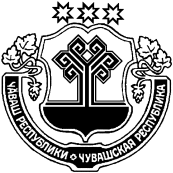 ЧĂВАШ РЕСПУБЛИКИХĔРЛĔ ЧУТАЙ  РАЙОНĚ ЧУВАШСКАЯ РЕСПУБЛИКА КРАСНОЧЕТАЙСКИЙ  РАЙОН  АТНАР ЯЛ ПОСЕЛЕНИЙĚН АДМИНИСТРАЦИĚ ЙЫШĂНУ11.05.2021 №19	          Атнар сали                  АДМИНИСТРАЦИЯАТНАРСКОГО  СЕЛЬСКОГОПОСЕЛЕНИЯ                    ПОСТАНОВЛЕНИЕ11.05.2021 №19    село АтнарыНаименование ПрограммыМуниципальная Программа «Развитие и поддержка субъектов малого и среднего предпринимательства в Атнарском сельском поселении на 2021-2023годы.Наименование решения о разработке ПрограммыФедеральный закон от 06.10.2003 №131-ФЗ «Об общих принципах организации местного самоуправления в Российской Федерации», Федеральный закон от 24.07.2007 №209-ФЗ «О развитии малого и среднего предпринимательства в Российской Федерации»Заказчик ПрограммАдминистрация Атнарского сельского поселенияОсновной разработчик программыАдминистрация Атнарского сельского поселенияЦель ПрограммыСоздание благоприятных правовых, экономических и организационных условий для дальнейшего развития субъектов малого и среднего предпринимательства в производственной и социальной сферах Атнарского сельского поселенияЗадачи ПрограммыСовершенствование нормативно-правовой базы, регулирующей предпринимательскую деятельность; Стимулирование производственной ориентации субъектов малого и среднего предпринимательства и его развитие в приоритетных направлениях экономики и социальной сферы; Повышение объемов и качества социально-значимых услуг населению, предоставляемых предпринимателями; Создание новых рабочих мест в малом и среднем бизнесе; Увеличение вклада малого и среднего предпринимательства в бюджет сельского поселения на основе межбюджетных отношенийСроки реализации Программы2021-2023годыФинансовое обеспечение программыОбъем финансирования  из бюджета Атнарского сельского поселения  проводится  при наличии денежных средств Основные направления реализации ПрограммыСовершенствование правовой базы и снижение административных барьеров для эффективного развития субъектов малого и среднего предпринимательства; Поддержка малого и среднего предпринимательства на уровне местного самоуправления; Совершенствование инфраструктуры поддержки развития субъектов малого и среднего предпринимательстваОжидаемые конечные результаты реализации ПрограммыВ результате реализации Программы: ожидается увеличение количества субъектов малого и среднего предпринимательства в Атнарском сельском поселении; насыщение рынка услугами и конкурентоспособной продукцией местного производства; увеличение налогооблагаемой базы и пополнение бюджетов всех уровней  сельского поселения.Контроль за ходом реализации ПрограммыАдминистрация Атнарского сельского поселения№ п/пСодержание мероприятияЦель мероприятияОтветственный исполнитель Срок исполненияИсточники финансированияОбъем финансирования, тыс. рубОбъем финансирования, тыс. рубОбъем финансирования, тыс. руб№ п/пСодержание мероприятияЦель мероприятияОтветственный исполнитель Срок исполненияИсточники финансирования2021202220231Информирование субъектов малого и среднего предпринимательства инновационной сферы о всех формах государственной поддержки малого и среднего предпринимательстваИнформационное обеспечение субъектов малого и среднего предпринимательства инновационной   сферы  о всех формах государственной поддержки предпринимательстваАдминистрация Атнарского сельского поселения Весь периодФинансирование не требуется0000002Проведение рабочих встреч, семинаров, "круглых столов" по проблемам малого и среднего предпринимательства (приобретение либо изготовление презентационных, раздаточных материалов)Информационное обеспечение субъектов малого и среднего предпринимательства Администрация Атнарского сельского поселения Весь периодБюджет Атнарского сельского поселения 0003Освещение информации, в сети Интернет, на официальном сайте Атнарского сельского поселения – информациионных материалов по вопросам развития малого и среднего предпринимательстваОсвещение информации, на официальном сайте в сети Интернет  Атнарского сельского поселенияАдминистрация Атнарского сельского поселения  Весь периодпо мере необходимостиФинансирование не требуется0000004Организация работы координационного Совета по предпринимательствуРешение вопросов, затрагивающих  интересы и права широкого круга предпринимательства поселенияАдминистрация Атнарского сельского поселения  Весь периодФинансирование не требуется0000005Предоставление муниципального имущества малому и среднему предпринимательству  для ведения предпринимательской деятельностиСоздание благоприятных условий для развития малого и среднего предпринимательстваАдминистрация Атнарского сельского поселения Весь периодФинансирование не требуется0000006Организация и проведение совещаний, для малого и среднего предпринимательстваРешение вопросов, затрагивающих интересы и права предпринимателей поселенияАдминистрация Атнарского сельского поселения  Весь периодФинансирование не требуется000000